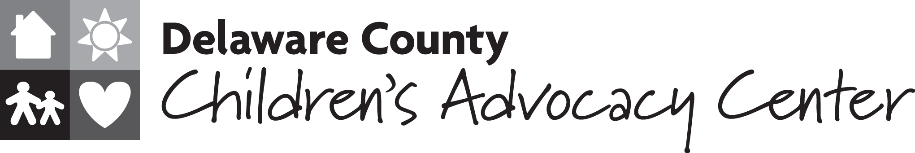 El Centro de Defensa de los Niños del Condado de Delaware (DCCAC, por sus siglas en inglés) es un lugar donde los niños, que pueden ser víctimas de abuso infantil, platican sobre sus experiencias con un entrevistador forense capacitado. El DCCAC ayuda a que la investigación del abuso infantil se desarrolle de la mejor manera posible para usted y para su hijo. Los casos nos son remitidos por la policía, por los Servicios para Niños y Jóvenes (oficina de bienestar infantil), o por la Fiscalía de Distrito.  Su niño será interrogado por el entrevistador forense mientras los miembros del equipo de investigación observan en un circuito cerrado de televisión en otra habitación. Los entrevistadores han sido capacitados para hablar con los niños sobre sus experiencias de una manera imparcial y que respeta la etapa de desarrollo de cada niño. Se solicitará a su hijo que platique sobre las cosas a su manera, a su propio ritmo. Mientras su hijo está siendo entrevistado, un consejero familiar y otro miembro del equipo del DCCAC platicarán con usted sobre la ayuda que usted o su familia pueden requerir.También puede estar presente un intérprete de lenguaje para asegurar que usted y su hijo entiendan lo que está sucediendo.Sabemos que es difícil hablar sobre el abuso infantil. Nuestro personal está aquí para ayudar.EL EQUIPO DE INVESTIGACIÓNEl DCCAC coordina un equipo multidisciplinario para investigar un posible abuso infantil. Hay muchas personas involucradas para asegurar que su hijo está a salvo. Los profesionales que trabajan en la investigación pueden incluir: Entrevistador forenseTrabajador social del departamento de Servicios para Niños y JóvenesOficial de policíaProcuradorProveedor de servicios médicosSIGUIENTES PASOSDespués de la entrevista, usted tendrá la oportunidad de hablar con el equipo de investigación sobre lo que pasará a continuación en la investigación. Su hijo puede ser remitido a otros servicios, tales como:Examen médicoAsesoríaServicios jurídicosCompensación de la víctima The Delaware County Children’s Advocacy Center (DCCAC) is a place where children who may be victims of child abuse talk with a trained forensic interviewer about their experiences. The DCCAC helps make the child abuse investigation go as smoothly as possible for you and your child. Cases are referred to us by police, Children & Youth Services (child welfare office), or the District Attorney’s office. Your child will be interviewed by the forensic interviewer while members of the investigative team watch on a closed-circuit television in another room. Interviewers have been trained to talk with children about their experiences in a way that is unbiased and respects each child’s stage of development. Your child will be asked to talk about things in their own way, at their own pace. While your child is being interviewed, a Family Advocate or other DCCAC staff member will talk with you about help you or your family might need.A language interpreter may also be present to make sure that your child and you understand what is happening.We know it is difficult to talk about child abuse. Our staff is here to help. THE INVESTIGATIVE TEAMThe DCCAC coordinates a multidisciplinary team to investigate possible child abuse. Many people are involved to help ensure that your child is safe. Professionals involved with the investigation can include:Forensic interviewerChildren & Youth Services workerPolice officerProsecutorMedical providerNEXT STEPSAfter the interview, you will have the chance to talk with the investigative team about what will happen next in the investigation. Your child may be referred for other services, such as:Medical examCounselingLegal services Victim’s compensation